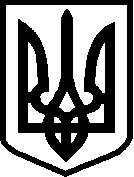  УКРАЇНАКОРЮКІВСЬКА   РАЙОННА   РАДАЧЕРНІГІВСЬКОЇ  ОБЛАСТІ                               (двадцять друга  сесія сьомого скликання)ПроектРІШЕННЯ     грудня 2018 року                                                                              №      22/VIIПро внесення змін до  районної  Програми оздоровлення та відпочинку дітей Корюківщини на період до 2020 рокуЗ метою організації повноцінного відпочинку та оздоровлення дітей у літній період відповідно до  Закону України «Про оздоровлення та відпочинок дітей», керуючись пунктом 16 частини 1 статті 43 Закону України «Про місцеве самоврядування в Україні»,  районна рада вирішила:1. Внести до  районної Програми оздоровлення  та відпочинку дітей Корюківщини на період до 2020 року, наступні зміни:    1.1. Паспорт Програми викласти в новій редакції (додається).1.2.Додаток 1 «Ресурсне забезпечення районної Програми оздоровлення та відпочинку дітей Корюківщини на період до 2020 року» викласти в новій редакції (додається).1.3. Додаток 2 до Програми « Напрямки діяльності та основні заходи районної Програми оздоровлення та відпочинку дітей Корюківщини на період  до  2020 року» викласти в новій редакції (додається).1.4.Додаток 3 «Фінансове забезпечення діяльності таборів з денним перебуванням відділу освіти на 2018 рік» викласти в новій редакції (додається).2. Контроль за виконанням рішення покласти на постійну комісію районної ради з гуманітарних питань, сім’ї, молоді, зайнятості та соціального захисту населення.Голова районної ради                                            В.І.ЧернухаПодання:Начальник відділу освіти, культури туризму  райдержадміністрації                                    Ю.СИТАПогоджено:Заступник голови райдержадміністрації					       В.ПОЛУБЕНЬКеруючий справами виконавчого	апарату районної ради                                                 Л.ОХРІМЕНКОНачальник фінансового відділу райдержадміністрації                                 В.ЄРЕМЕНКОНачальник відділу економічногорозвитку та надання адміністративних послуг райдержадміністрації                                        О.ЯНЧЕНКОГоловний спеціаліст відділу управління персоналом, юридичної та мобілізаційної роботи апарату райдержадміністрації                                                Т.СПУСКАНІ. ПАСПОРТ ПРОГРАМИ1. Назва: Програма оздоровлення та відпочинку дітей Корюківщини  на період до  2020 року.2. Підстава для розроблення: Закон України "Про оздоровлення та відпочинок дітей" Додаток 1 Ресурсне забезпечення районної Програми оздоровлення та відпочинку дітей Корюківщини на період до 2020 рокуДодаток 2до Програми  Напрямки діяльності та основні заходи районної Програми оздоровлення та відпочинку дітейКорюківщини на період  до  2020 рокуДодаток 3 до ПрограмиФінансове забезпечення діяльності таборів з денним перебуванням відділу освіти на 2018 рік1. Ініціатор розроблення Програми Корюківська районна державна адміністрація 2. Дата, номер і назва розпорядчого документа органу виконавчої влади про розроблення Програми План організації підготовки проектів актів, необхідних для забезпечення реалізації Закону України "Про оздоровлення та відпочинок дітей", постанова Кабінету Міністрів України від 14.04.97 N 323 "Про організаційне і фінансове забезпечення відпочинку та оздоровлення дітей в Україні" , обласна Програма оздоровлення та відпочинку дітей Чернігівської області на 2016-2020 роки.3. Розробник Програми Відділ освіти, культури і туризму  райдержадміністрації 4. Співрозробники Програми Відділ управління персоналом, юридичної та мобілізаційної роботи апарату райдержадміністрації5. Відповідальний виконавець Програми Відділ освіти, культури і туризму  райдержадміністрації6. Учасники Програми Відділ управління персоналом, юридичної та мобілізаційної роботи апарату райдержадміністрації відділ  освіти, культури і туризму райдержадміністрації, служба у справах дітей райдержадміністрації, управління соціального захисту населення райдержадміністрації, районний центр соціальних служб для сім’ї, дітей та молоді , корюківський центр первинної медико-санітарної допомоги, Корюківський міжрайонний відділ ДУ ЧОЛЦ МОЗ України, Корюківське відділення  поліції Менського ВП ГУНП в Чернігівській області, виконкоми місцевих рад, районна газета «Маяк» 7. Термін реалізації 2016 - 2020 роки8. Перелік місцевих бюджетів, які беруть участь у виконанні Програми Місцеві бюджети, в тому числі інші залучені кошти9. Загальний обсяг фінансових ресурсів, необхідних для реалізації Програми, всього 2230,3 тис.грн.9. у тому числі: 9. коштів районного бюджету 2230,3 тис.грн.Джерела фінансування/відповідальний відділ райдержадміністраціїОрієнтовний обсяг фінансування за роками, тис грн. у т.ч. Орієнтовний обсяг фінансування за роками, тис грн. у т.ч. Орієнтовний обсяг фінансування за роками, тис грн. у т.ч. Орієнтовний обсяг фінансування за роками, тис грн. у т.ч. Орієнтовний обсяг фінансування за роками, тис грн. у т.ч. Обсяг фінансування, усього, тис.грн.Джерела фінансування/відповідальний відділ райдержадміністрації20162017201820192020Обсяг фінансування, усього, тис.грн.Районний бюджет/відділ освіти РДА887,1913,7102,1153,8153,82210,5Районний бюджет/інші відділи РДА3,53,54,04,44,419,8Усього890,6917,2106,1158,2158,22230,3№ з/пПріоритетні завданняПерелік заходів ПрограмиСтрок виконання заходуВиконавціДжерела фінансування (бюджет)Розподіл за роками, очікуваний результат (тис. грн)Розподіл за роками, очікуваний результат (тис. грн)Розподіл за роками, очікуваний результат (тис. грн)Розподіл за роками, очікуваний результат (тис. грн)Розподіл за роками, очікуваний результат (тис. грн)Очікуваний результат№ з/пПріоритетні завданняПерелік заходів ПрограмиСтрок виконання заходуВиконавціДжерела фінансування (бюджет)20162017201820192020Очікуваний результат123456891011121213131 .Організаційно-методичне забезпечення1 .Організаційно-методичне забезпечення1 .Організаційно-методичне забезпечення1 .Організаційно-методичне забезпечення1 .Організаційно-методичне забезпечення1 .Організаційно-методичне забезпечення1 .Організаційно-методичне забезпечення1 .Організаційно-методичне забезпечення1 .Організаційно-методичне забезпечення1 .Організаційно-методичне забезпечення1 .Організаційно-методичне забезпечення1 .Організаційно-методичне забезпечення1 .Організаційно-методичне забезпечення1 .Організаційно-методичне забезпечення1.1організація та проведення семінару для директорів дитячих оздоровчих  та відпочинкових закладів районутравень 2016-2020 роківвідділ освіти , культури і туризму РДА, районний центр соціальних служб для сім’ї, дітей та молоді, відділ управління персоналом, юридичної та мобілізаційної роботи апарату райдержадміністраціїне потребує фінансування------створення належних умов для освітньої, культурно-виховної, фізкультурно -оздоровчої роботи, організація якісного медичного обслуговування і харчування створення належних умов для освітньої, культурно-виховної, фізкультурно -оздоровчої роботи, організація якісного медичного обслуговування і харчування 1.2забезпечення діяльності районної міжвідомчої комісії з оздоровлення та відпочинку дітей та учнівської молоді в літній період2016-2020 рокиСлужба у справах дітей райдержадміністраціїне потребує фінансування------реалізація завдань, спрямованих  на організацію оздоровлення та відпочинку дітейреалізація завдань, спрямованих  на організацію оздоровлення та відпочинку дітей2. Поширення інформації про  можливості оздоровлення та відпочинку дітей2. Поширення інформації про  можливості оздоровлення та відпочинку дітей2. Поширення інформації про  можливості оздоровлення та відпочинку дітей2. Поширення інформації про  можливості оздоровлення та відпочинку дітей2. Поширення інформації про  можливості оздоровлення та відпочинку дітей2. Поширення інформації про  можливості оздоровлення та відпочинку дітей2. Поширення інформації про  можливості оздоровлення та відпочинку дітей2. Поширення інформації про  можливості оздоровлення та відпочинку дітей2. Поширення інформації про  можливості оздоровлення та відпочинку дітей2. Поширення інформації про  можливості оздоровлення та відпочинку дітей2. Поширення інформації про  можливості оздоровлення та відпочинку дітей2. Поширення інформації про  можливості оздоровлення та відпочинку дітей2. Поширення інформації про  можливості оздоровлення та відпочинку дітей2. Поширення інформації про  можливості оздоровлення та відпочинку дітей2.1проведення батьківських зборів та нарад з представниками підприємств щодо організації оздоровлення та відпочинку дітейквітень-травень 2016-2020 роківвідділ освіти , культури і туризму райдержадміністрації, служба у справах дітей райдержадміністраціїне потребує фінансування------підвищення  престижу оздоровлення дітей на території району, надання громадянам  та підприємствам інформації про можливості оздоровлення  дітей,підвищення  престижу оздоровлення дітей на території району, надання громадянам  та підприємствам інформації про можливості оздоровлення  дітей,2.2висвітлення на сайті райдержадміністрації надходження путівок для оздоровлення дітей району в реальному часі2016-2020рокиЗагальний відділ, організаційної діяльності та контролю апарату райдержадміністраціїне потребує фінансування------надання електронної доступної інформації про можливості оздоровлення дітей  в реальному часінадання електронної доступної інформації про можливості оздоровлення дітей  в реальному часі2.3поширення інформаційного поля стосовно можливостей оздоровлення та відпочинку дітей 2016-2020 рокирайонна газета «Маяк»не потребує фінансування------підвищення престижу дитячих закладів оздоровлення та відпочинку , надання інформації про можливості оздоровлення дітей, збільшення  кількості оздоровлених дітей підвищення престижу дитячих закладів оздоровлення та відпочинку , надання інформації про можливості оздоровлення дітей, збільшення  кількості оздоровлених дітей 3.Забезпечення функціонування мережі дитячих закладів   оздоровлення та відпочинку3.Забезпечення функціонування мережі дитячих закладів   оздоровлення та відпочинку3.Забезпечення функціонування мережі дитячих закладів   оздоровлення та відпочинку3.Забезпечення функціонування мережі дитячих закладів   оздоровлення та відпочинку3.Забезпечення функціонування мережі дитячих закладів   оздоровлення та відпочинку3.Забезпечення функціонування мережі дитячих закладів   оздоровлення та відпочинку3.Забезпечення функціонування мережі дитячих закладів   оздоровлення та відпочинку3.Забезпечення функціонування мережі дитячих закладів   оздоровлення та відпочинку3.Забезпечення функціонування мережі дитячих закладів   оздоровлення та відпочинку3.Забезпечення функціонування мережі дитячих закладів   оздоровлення та відпочинку3.Забезпечення функціонування мережі дитячих закладів   оздоровлення та відпочинку3.Забезпечення функціонування мережі дитячих закладів   оздоровлення та відпочинку3.Забезпечення функціонування мережі дитячих закладів   оздоровлення та відпочинку3.Забезпечення функціонування мережі дитячих закладів   оздоровлення та відпочинку3.1забезпечення діяльності в таборах з денним перебуванням відділу освіти Щорічновідділ освіти , культури і туризму райдержадміністраціїрайонний бюджет632,9629,573,588,288,288,2Забезпечення відпочинковими послугами дітей районуЗабезпечення відпочинковими послугами дітей району3.1Оздоровлення учнів в дитячому закладі оздоровлення та відпочинку «Зелений гай» (с.Наумівка)Корюківської міської ради*Щорічновідділ освіти , культури і туризму райдержадміністрації районнийбюджет та інші джерела220,0250,0----збільшення кількості дітей, охоплених якісним оздоровленнямзбільшення кількості дітей, охоплених якісним оздоровленням4.Здійснення контролю щодо умов перебування дітей  в закладах оздоровлення та відпочинку  району4.Здійснення контролю щодо умов перебування дітей  в закладах оздоровлення та відпочинку  району4.Здійснення контролю щодо умов перебування дітей  в закладах оздоровлення та відпочинку  району4.Здійснення контролю щодо умов перебування дітей  в закладах оздоровлення та відпочинку  району4.Здійснення контролю щодо умов перебування дітей  в закладах оздоровлення та відпочинку  району4.Здійснення контролю щодо умов перебування дітей  в закладах оздоровлення та відпочинку  району4.Здійснення контролю щодо умов перебування дітей  в закладах оздоровлення та відпочинку  району4.Здійснення контролю щодо умов перебування дітей  в закладах оздоровлення та відпочинку  району4.Здійснення контролю щодо умов перебування дітей  в закладах оздоровлення та відпочинку  району4.Здійснення контролю щодо умов перебування дітей  в закладах оздоровлення та відпочинку  району4.Здійснення контролю щодо умов перебування дітей  в закладах оздоровлення та відпочинку  району4.Здійснення контролю щодо умов перебування дітей  в закладах оздоровлення та відпочинку  району4.Здійснення контролю щодо умов перебування дітей  в закладах оздоровлення та відпочинку  району4.Здійснення контролю щодо умов перебування дітей  в закладах оздоровлення та відпочинку  району4.1проведення перевірок щодо умов утримання та виховання дітей в закладах оздоровлення та відпочинку районутравень - серпень2016-2020  роківрайонний центр соціальних служб для сім’ї, дітей та молоді, відділ освіти , культури і туризму райдержадміністрації Корюківський РС У ДСНС України в Чернігівській обл., Корюківський міжрайонний відділ ДУ ЧОЛЦ МОЗ Урайоннийбюджет1,01,01,02,02,02,0забезпечення безпечних умов перебування дітей у дитячих закладах оздоровлення та відпочинку району, надання методичної та практичної  допомогизабезпечення безпечних умов перебування дітей у дитячих закладах оздоровлення та відпочинку району, надання методичної та практичної  допомоги5.Створення  належних  умов  для  роботи  оздоровчих  та  відпочинкових  закладів5.Створення  належних  умов  для  роботи  оздоровчих  та  відпочинкових  закладів5.Створення  належних  умов  для  роботи  оздоровчих  та  відпочинкових  закладів5.Створення  належних  умов  для  роботи  оздоровчих  та  відпочинкових  закладів5.Створення  належних  умов  для  роботи  оздоровчих  та  відпочинкових  закладів5.Створення  належних  умов  для  роботи  оздоровчих  та  відпочинкових  закладів5.Створення  належних  умов  для  роботи  оздоровчих  та  відпочинкових  закладів5.Створення  належних  умов  для  роботи  оздоровчих  та  відпочинкових  закладів5.Створення  належних  умов  для  роботи  оздоровчих  та  відпочинкових  закладів5.Створення  належних  умов  для  роботи  оздоровчих  та  відпочинкових  закладів5.Створення  належних  умов  для  роботи  оздоровчих  та  відпочинкових  закладів5.Створення  належних  умов  для  роботи  оздоровчих  та  відпочинкових  закладів5.Створення  належних  умов  для  роботи  оздоровчих  та  відпочинкових  закладів5.Створення  належних  умов  для  роботи  оздоровчих  та  відпочинкових  закладів5.1сприяння забезпеченню безперебійного електро-, водопостачання  дитячих закладів оздоровлення та відпочинкучервеньсерпень2016-2020 роківвідділ освіти , культури і туризму райдержадміністраціїРайонний бюджет15,015,015,015,015,015,015,0забезпечення належних умов функціонування дитячих закладів оздоровлення та відпочинку 6.Проведення заходів, направлених на підвищення рівня та якості послуг, що надаються закладами оздоровлення та відпочинку району6.Проведення заходів, направлених на підвищення рівня та якості послуг, що надаються закладами оздоровлення та відпочинку району6.Проведення заходів, направлених на підвищення рівня та якості послуг, що надаються закладами оздоровлення та відпочинку району6.Проведення заходів, направлених на підвищення рівня та якості послуг, що надаються закладами оздоровлення та відпочинку району6.Проведення заходів, направлених на підвищення рівня та якості послуг, що надаються закладами оздоровлення та відпочинку району6.Проведення заходів, направлених на підвищення рівня та якості послуг, що надаються закладами оздоровлення та відпочинку району6.Проведення заходів, направлених на підвищення рівня та якості послуг, що надаються закладами оздоровлення та відпочинку району6.Проведення заходів, направлених на підвищення рівня та якості послуг, що надаються закладами оздоровлення та відпочинку району6.Проведення заходів, направлених на підвищення рівня та якості послуг, що надаються закладами оздоровлення та відпочинку району6.Проведення заходів, направлених на підвищення рівня та якості послуг, що надаються закладами оздоровлення та відпочинку району6.Проведення заходів, направлених на підвищення рівня та якості послуг, що надаються закладами оздоровлення та відпочинку району6.Проведення заходів, направлених на підвищення рівня та якості послуг, що надаються закладами оздоровлення та відпочинку району6.Проведення заходів, направлених на підвищення рівня та якості послуг, що надаються закладами оздоровлення та відпочинку району6.Проведення заходів, направлених на підвищення рівня та якості послуг, що надаються закладами оздоровлення та відпочинку району6.1проведення районного конкурсу на кращу організацію роботи в закладах оздоровлення та відпочинкучервеньсерпень2016-2020  роківрайонний центр соціальних служб для сім’ї, дітей та молоді, відділ освіти , культури і туризму райдержадміністраціїРайонний бюджет1, 51,52,03,03,03,0підвищення престижу дитячих закладів оздоровлення та відпочинку області, стимулювання  роботи у сфері оздоровлення  дітей підвищення престижу дитячих закладів оздоровлення та відпочинку області, стимулювання  роботи у сфері оздоровлення  дітей 6.2проведення нарад з питань підготовки  та проведення оздоровчої кампанії лютий-жовтень2016-2020роківрайонний центр соціальних служб для сім’ї, дітей та молоді, відділ освіти , культури і туризму райдержадміністраціїне потребує фінансування------оперативний аналіз підготовки та ходу оздоровчої кампанії, виявлення та усунення недоліківоперативний аналіз підготовки та ходу оздоровчої кампанії, виявлення та усунення недоліків6.3забезпечення надання лікувально-оздоровчих послуг у районних закладах оздоровлення та відпочинкучервеньсерпень2016-2020  роківвідділ освіти , культури і туризму райдержадміністрації,корюківський центр первинної медико-санітарної допомогиРайонний бюджет1,21,24,24,24,24,2покращення стану здоров’я дітей районупокращення стану здоров’я дітей району7. Забезпечення  оздоровчими  та  відпочинковими  послугами  дітей,  які  потребують  особливої  соціальної  уваги  та  підтримки7. Забезпечення  оздоровчими  та  відпочинковими  послугами  дітей,  які  потребують  особливої  соціальної  уваги  та  підтримки7. Забезпечення  оздоровчими  та  відпочинковими  послугами  дітей,  які  потребують  особливої  соціальної  уваги  та  підтримки7. Забезпечення  оздоровчими  та  відпочинковими  послугами  дітей,  які  потребують  особливої  соціальної  уваги  та  підтримки7. Забезпечення  оздоровчими  та  відпочинковими  послугами  дітей,  які  потребують  особливої  соціальної  уваги  та  підтримки7. Забезпечення  оздоровчими  та  відпочинковими  послугами  дітей,  які  потребують  особливої  соціальної  уваги  та  підтримки7. Забезпечення  оздоровчими  та  відпочинковими  послугами  дітей,  які  потребують  особливої  соціальної  уваги  та  підтримки7. Забезпечення  оздоровчими  та  відпочинковими  послугами  дітей,  які  потребують  особливої  соціальної  уваги  та  підтримки7. Забезпечення  оздоровчими  та  відпочинковими  послугами  дітей,  які  потребують  особливої  соціальної  уваги  та  підтримки7. Забезпечення  оздоровчими  та  відпочинковими  послугами  дітей,  які  потребують  особливої  соціальної  уваги  та  підтримки7. Забезпечення  оздоровчими  та  відпочинковими  послугами  дітей,  які  потребують  особливої  соціальної  уваги  та  підтримки7. Забезпечення  оздоровчими  та  відпочинковими  послугами  дітей,  які  потребують  особливої  соціальної  уваги  та  підтримки7. Забезпечення  оздоровчими  та  відпочинковими  послугами  дітей,  які  потребують  особливої  соціальної  уваги  та  підтримки7. Забезпечення  оздоровчими  та  відпочинковими  послугами  дітей,  які  потребують  особливої  соціальної  уваги  та  підтримки7.1створення та поновлення районного електронного централізованого банку даних для обліку дітей, що потребують особливої соціальної уваги та підтримки2016-2020  рокирайонний центр соціальних служб для сім’ї, дітей та молоді, відділ освіти , культури і туризму райдержадміністрації служба у справах дітей райдержадміністрації,  управління соц захисту населення, ,корюківський центр первинної медико-санітарної допомогине потребує фінансування------забезпечення принципу соціальної рівності при розподілі путівок для дітей, що потребують особливої соціальної уваги та підтримкизабезпечення принципу соціальної рівності при розподілі путівок для дітей, що потребують особливої соціальної уваги та підтримки7.2забезпечення  підбору дітей на оздоровлення до Українського дитячого центру “Молода гвардія”2016-2020 рокирайонний центр соціальних служб для сім’ї, дітей та молоді, відділ освіти , культури і туризму райдержадміністраціїне потребує фінансування------ забезпечення оздоровчими послугами дітей, що потребують особливої уваги та підтримки забезпечення оздоровчими послугами дітей, що потребують особливої уваги та підтримки8.Організація  змістовного  оздоровлення  і відпочинку дітей8.Організація  змістовного  оздоровлення  і відпочинку дітей8.Організація  змістовного  оздоровлення  і відпочинку дітей8.Організація  змістовного  оздоровлення  і відпочинку дітей8.Організація  змістовного  оздоровлення  і відпочинку дітей8.Організація  змістовного  оздоровлення  і відпочинку дітей8.Організація  змістовного  оздоровлення  і відпочинку дітей8.Організація  змістовного  оздоровлення  і відпочинку дітей8.Організація  змістовного  оздоровлення  і відпочинку дітей8.Організація  змістовного  оздоровлення  і відпочинку дітей8.Організація  змістовного  оздоровлення  і відпочинку дітей8.Організація  змістовного  оздоровлення  і відпочинку дітей8.Організація  змістовного  оздоровлення  і відпочинку дітей8.Організація  змістовного  оздоровлення  і відпочинку дітей8.1проведення роботи виїзногоконсультативного  пункту центру соціальних служб для  сім’ї, дітей та молоді; здійснення освітньо-профілактичної роботи щодо пропаганди здорового способу життя в рамках спеціалізованого формування „Мобільний консультативнийпункт»;поширення соціально-просвітницької продукції щодо пропаганди здорового способу життя, збереження здоров’ячервень-  серпень 2016-2020 роківрайонний  центр соціальних служб для сім’ї, дітей та молодіРайонний бюджет1,01,01,02,02,02,0надання дітям психолого-педагогічної і соціальної допомогинадання дітям психолого-педагогічної і соціальної допомоги8.2організація проведення культурно-масових, розважальних заходів, екскурсійних поїздок для ознайомлення з історико-культурними об’єктами, відвідування музеївчервень-  серпень 2016-2020 роківвідділ освіти , культури і туризму райдержадміністраціїРайонний бюджет15,015,04,233,133,133,1формування духовно розвинутої особистості, патріота своєї держави, пропагування історичного надбання українського народуформування духовно розвинутої особистості, патріота своєї держави, пропагування історичного надбання українського народу8.3дотримання санітарних, протипожежних правил, забезпечення безпечного перевезення дітей до місць відпочинку і у зворотному напрямі, посилення персональної відповідальність керівників і працівників дитячих оздоровчих закладів за життя та здоров’я дітей на час перебування їх у закладах, червень-  серпень 2016-2020 роківвідділ освіти , культури і туризму райдержадміністрації управління соцзахисту населення райдержадміністрації,  управління ДСНС У в Чернігівській області,Корюківський міжрайонний відділ ДУ ЧОЛЦ МОЗ У, Корюківське відділення  поліції Менського ВП ГУНП в Чернігівській обл..Районний бюджет2,02,04,24,24,24,2забезпечення безпечного перебування дітей в дитячих закладах оздоровлення та відпочинкузабезпечення безпечного перебування дітей в дитячих закладах оздоровлення та відпочинку8.4забезпечення впровадження національного-патріотичного виховання та козацького вишколу в дитячих закладах оздоровлення та відпочинку району2016-2020 рокивідділ освіти , культури і туризму райдержадміністраціїРайонний бюджет1,01,01,02,12,12,1Формування духовно розвинутої особистості, патріота своєї державиФормування духовно розвинутої особистості, патріота своєї державиЗаходиРозрахунки,кількістьСума грн.1.Харчування в закладах оздоровлення та відпочинку 210 дітей*14 днів *30грн./день882002.Культмасова робота,пальне210 дітей *15 грн./день=3150 грн.4 автобуси*7493грн.=29972 грн.331223.Проведення перевірок щодо умов утримання та виховання дітей---20004.Електро- та водопостачання---150005.Конкурс на найкращий заклад відпочинку---30006.Медикаменти(аптечки)6 таб.*700 грн.42007.Просвітницька робота,виїзний консульт.пункт---20008.Вогнегасники (заходи безпеки) Миючі засоби6 шкіл*400грн.= 2400 грн.6 шкіл*300грн.=1800 грн.42009.Національно-патріотичне виховання210 дітей*10грн.=2100 грн.2100Всього153822